      Montoursville Presbyterian Church900 Elm Street, Montoursville, PANovember 10, 2019    8:15am & 10:45am                       		    Morning Worship  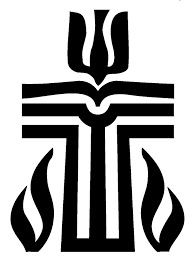 God’s People GatherPlease observe prayerful silence when the prelude begins.WELCOME AND OPENING PRAYER     PRELUDE       “Song of Peace”     Michael SheaLIGHTING OF THE CHRIST CANDLE  (10:45)    We Praise the Lord*CALL TO WORSHIP     (based on Psalm 145: 1-8)L: Come, let’s praise God together!P: For God is great, and worthy of our praise!L: Let’s tell stories of God’s power and majesty,His mighty acts throughout history:P: for God is great, and worthy of our praise!L: Let’s remember the compassion He has shown toward us;His mercy and unfailing love, generation after generation:P: for God is great, and worthy of our praise!L: Let’s pass these stories along to our children and grandchildren,so that they, too, may come to know and love our God.P: For God is great, and worthy of our praise!L: Let’s worship God together!*Hymn of Praise:  263   “Immortal, Invisible God only Wise”THE CONFESSION OF SIN      Call to ConfessionPrayer of Confession   (inspired by Psalm 145:17-18)  Most Holy God, we confess to you and to each other that we are rarely just in all our ways, and far from being kind in all our doings. What we want to be and what we actually are, are two different things.   Our lives are a mish-mash of astuteness and stupidity, of moral strength and cowardice, of kindness and meanness, of openness and cunning, of sincere love for you yet also of conniving self-interest.   We need both your justice and your kindness to convict us of our sins, to forgive and cleanse us, and to save us from the power of evil in the days that lie ahead. We need your mercy to wipe away shame and disabling regrets, your light to give us our bearings, and your friendship to delight with us in our happiness and to comfort us in our sorrows.   Please grant to us, loving God, the grace of a new beginning and the joy of an enlarged love for you. Give us a passion for all your loving ways. Through Christ Jesus our Brother and Redeemer.  Amen.     (Silent Confession)Assurance of Pardon    (inspired by Psalm 145: 17-18)L: Sisters and brothers, Holy Scripture says: “The Lord is gracious and merciful, slow to anger and abounding in steadfast love. The Lord is good to all and his mercy is over all his works.”  In the name of the living God, through the grace of Christ Jesus the Son, and with the authority of the Spirit, I declare to you the forgiveness of sins and the life that is eternal!P: We will extol you, our God and Saviour, and glorify yourname forever and ever!  Every day we will praise you, and glorify your name forever and ever.*Response of Praise:  579   “Gloria Patri”Passing the Peace     L:  The peace of the Lord Jesus Christ be with you.P:  And also with you.Hear God’s Word     CHILDREN’S LESSON                                                                                                                                    PRAYER FOR ILLUMINATION  SCRIPTURE: Joshua 9: 1-15   (pg. 220/312)SCRIPTURE:  Luke 20:1-8   (pg. 1053/1600)SPECIAL MUSIC   “Irish Blessing”   Rev. Carrie StineSCRIPTURE:  2 Thessalonians 2:1-5 & 13 -17   (pg. 1190/1801)Leader: This is the word of the Lord!  People: Thanks be to God!	SERMON     “Hope through Grace”    Rev. Carrie Stine*Hymn of Response:  555   “Now Thank We All Our God”*AFFIRMATION OF FAITH   The Apostles’ Creed  (pg. 14)           The Disciples Give ThanksTHE PRESENTATION OF TITHES AND OFFERINGSOffertory      “Grant Us Thy Peace”    Robert Schumann*Doxology: 592  “Praise God, from Whom All Blessings Flow”*Prayer of DedicationTHE SHARING OF JOYS & CONCERNS   VETERANS RECOGNITION   Donna BixlerPRAYERS OF THE PEOPLE   The Lord’s Prayer (pg. 16)We Go Forth To ServeANNOUNCEMENTS* Hymn of Sending:  6   “Jesus Comes with Clouds Descending”*CHARGE AND BENEDICTION   POSTLUDE    “The Singing Trumpet”    Edward Broughton *Please stand, if able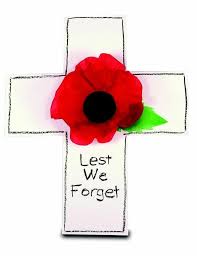              Montoursville Presbyterian Church                            900 Elm Street
                    Montoursville PA, 17754    This Week at MPCSunday, November 10th  8:15am  Worship Service (S)9:30am  Sunday School 10:45am Worship Service (S)1:30pm-7:00pm  Circle 2 (FH)Monday, November 11th (Food Pantry/Shep. of the Sts. Delivery)8:30am  Prayer Group (MCEC)10:00am-Noon  Yoga (FH)Tuesday, November 12th  (bulletin announcements due)Wednesday, November 13th    6:30pm-8:30pm  District 48 AA Meeting (FH)Thursday, November 14th 6:15pm-8:15pm  AA Meeting (FH)7:00pm  Christian Education Meeting (C)Friday, November 15th Office Closed10:00am-Noon  Yoga (FH)Saturday, November 16th Sunday, November 17th  8:15am  Worship Service (S)9:30am  Sunday School 10:45am Worship Service (S)Noon  MPC Luncheon (FH)5:30pm  FISH Youth Group - Packing for OCC (MCEC)Last Week’s Attendance: 8:15am – 33     10:45am – 80Pastor’s Office (570) 368-4747   presbysmith@gmail.comChurch Office: Mon-Thur 9:00-noon  (570) 368-1595E-mail:  montourpc@gmail.com  Website: www.montourpres.orgWorship Leaders    Guest Pastor: Rev. Carrie StineGreeters & Ushers (8:15)  Rick & Mary Lou OdellGreeters (10:45)  George & Dorothy CasellaUshers: G. Williams, G. Dunkleberger, J. Fetterman, J. BergenLiturgist: (8:15)  Nancy Butler     (10:45)  Carl FultonOrganist: Debbie Keller      Announcements for the week of November 10, 2019   Welcome to the Montoursville Presbyterian Church.Visitors: Please complete a Visitor Card found in the pew rack and place it in the offering plate.  If you are looking for a church home or membership, please see the Pastor, an Usher, or call the office.To assist with your worship experience, we offer:Personal hearing devices – please see an UsherPew cushions – stored above the coat racks in the NarthexLarge print hymnals – in the NarthexHandicap/family restroom – off the far end of Fellowship HallWorship bags for children – in a basket in the NarthexNursery care for children ages up to 5 years oldStaff:  Deb Rupert, Dorothy Casella, Owen Casella, and Gabby ShearerHarvest Home: We will be collecting non-perishable food     items until November 17th to be donated to the United Churches Food Pantry. Please bring your items in and place them on the chancel area. Let us give thanks for all that we have by sharing our blessings with others.FISH Youth GroupNovember 17th - Operation Christmas Child packing party!   Come to the MCEC at 5:30 pm.  We’ll watch some videos about the shoebox ministry, eat some dinner and then we will pack some boxes!November 24th - Come to the MCEC at 5:30 pm for games, dinner & Bible study.  We’ll be revisiting the creation story.  Impress us by how much you remember from September!MPC Luncheon - All are invited!!  Evangelism and Fellowship will be hosting a “Fall Gathering” on November 17th immediately following the second service. Meat and beverages will be provided. Please bring a dish to share. Please join us as we fellowship together and celebrate all the blessings God has bestowed upon our congregation.Current Expense & Mission Budget      October giving        	          $ 16,572.00October expenses                $(19,497.54)Excess(Deficit)                      $   2,925.54YTD giving                           $ 161,360.24YTD expenses                     $(163,630.26)Excess(Deficit)                     $   (2,270.02)Operating Fund Balance         $10,411.63If anyone has new info for the church directory, please email montourpc@gmail.com or call 570-368-1595.  Thanks!****************************************************** CHRISTMAS COOKIE GATHERING  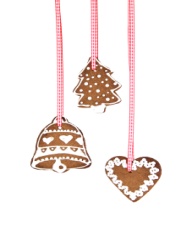 Circle 1 will be hosting a Christmas cookie gathering on Monday, December 9, 2019 at 1 pm in the fellowship hall. ALL THE WOMEN OF THE CHURCH ARE INVITED!!!  Each lady is asked to bring 2 dozen of her favorite cookie to share with others along with a copy of the recipe. The M.H.S. ‘Villes will be entertaining us with Christmas music and joining us for refreshments afterward.             Free Will Offering- Please join us in our Christmas tradition by bringing a free will offering to help a needy family in our area.        Please fill out the form below and place it in the basket in the narthex.*********************************************************NAME:____________________________________                 will attend the Christmas Cookie Gathering.      Ushers & Greeters for November 17th & 24th Greeters & Ushers: (8:15) Bob & Doris SchildGreeters: (10:45) Joe & Jackie LapinskiUshers: S. Mathias, R. Gilbert, V. Shearer, M. Kremser     Liturgists for November 17th & 24th    Donna Bixler/WendySmith           			       Prayer ListIllness, recovery and support:  John Albertini, Annetta Almoney,   Dawn Armstrong, Tom Bailey, Mary Bennett, Bode family, Sandie Bradley, Joey Braunsberg, Cathy Brendle, Jenn, Chance and Gideon Butler, Hedi Campbell, Carmela Carr, Frank Cipra, Barbara Darby, Diane Damaska, Joyce Dotts, Kim Ellison, Ellie English, Noah Fagnano, Charlie Ferrington, Gary Finn, Janine Fisher, Bob Folmar, Terry & Peggy Fry, Barbara & Bobby George, Ryder Getchis, David Haas, Trista Hackenberg, Andrea Hanna, Joanne Hartman, Sophie Heinbach, Margaret Hopper, Tom Hoy, Rob Hughes, Karschner family, Peggy Keller, Rob Kline, Pat Korizno, Myra Kovalak, Kremser family, Marcy Kremser, Gene Kurtz, Shirley Livermore, Brooke Marshall, Natalie Mathias and family, Elizabeth Maule, Brian McCormick, Gerry McLaughlin, Chaz Merrill, Jim Mexdorf, Wayne Misselbeck, Mason Morrow, Don Nibert, Owen Packard, Wayne Packard, Carol Peace, Brantley Phillips, Joyce Pittenger, Colin Prael, Larry Rider, Bob Schild, Doris Schwab, Aliete Sesler, Shirley Shaner, Bob & Judy Shimp, Dave Shipton, Arlene Skelston, Phillip Smith, Kelly Snyder, Judy Stanley, Tootie Starr, Dana Stettler, Donna Strein, Newell Thompson, Sue & Tom Ulmer, Barbara Wagner, Keith Wallace, Jake Waybright, Vee & Matt Weakland, Barbara Wells, Chris Williams, Marieva Williams, Priscilla Wirt, Bobbi Wirth. Grief:  Family and friends of Joseph Korizno (Jessica Mathias’ father)Family and friends of Rev. Stanley HartungMilitary:  Duane (DJ) Burleigh, Ryan Burns, Joe Cardone,  Maj. Brady Cillo, Capt. Calvin Farrell, Maj. Laurie Fontaine, Caleb Frantz, Julia Glosek, Dani Kline, Sgt. J. Patrick Lawracy, Sgt. Eric Littlefield, Jeremy Loveland, David McCollin, Marissa Patterson, Jason Yurek, All military families       Others:  Nthemba Church (Sister church in Africa), Ministries of MPC, Peace in the World, Camp Krislund. People in the Bahamas and Carolinas after hurricane Dorian. Haiti and Rosie and Vila